                                                          ПРИКАЗ от  23.09. 2022г.                                                        №91                                                                 О порядке проведения школьного этапаВсероссийской олимпиады школьниковв 2022-2023 учебном годуВ целях выявления и развития у обучающихся творческих способностей и интересов к научно-исследовательской деятельности, создания условий для поддержки одаренных детей, пропаганды научных знаний и на основании порядка проведения всероссийской олимпиады школьников, утвержденного приказом Министерства образования и науки Российской Федерации от 27 ноября 2020г. № 678 « Об утверждении Порядка проведения всероссийской олимпиады школьников»,  а так же в соответствии с приказом управления образования АМС г. Владикавказа от 20.09.2022г. №146«О проведении школьного этапа  всероссийской олимпиады школьников в 2021-2022 учебном году»                                                ПРИКАЗЫВАЮ:Провести в 2022-2023 учебном году олимпиады школьников по следующим предметам: математика, физика, химия, биология, география, история, русский язык, литература, программирование, английский, французский, экономика, физическая культура, обществознание, основы безопасности жизнедеятельности, технология.2. Определить следующие сроки, место проведения  и ответственных организаторов олимпиады (приложение 1).3.Утвердить состав оргкомитета и состав предметных комиссий (приложение2 ).4.Пагиевой Л.В. зам директора по УВР, ответственной за организацию и проведение  школьного этапа олимпиады по предметам: 4.1. Организовать работу по подготовке, проведению школьного этапа олимпиады, подготовке олимпиадных заданий.4.2. Своевременно проинформировать ответственных организаторов, обучающихся и их родителей (законных представителей) о сроках и месте проведения школьного этапа олимпиады по каждому общеобразовательному предмету путем размещения информации на стендах и сайте школы, проведения классных часов.4.3.Обеспечить хранение в кабинете  заявлений  и согласий родителей (законных представителей) обучающихся об участии в школьном этапе всероссийской олимпиады школьников, согласий родителей (законных представителей) участников школьного этапа всероссийской олимпиады школьников на публикацию олимпиадных работ в течение календарного года.4.4. Провести формирование школьных команд для участия в муниципальном этапе Всероссийской олимпиады школьников  по итогам  школьного этапа.5.Дежурным в кабинетах педагогам обеспечить безопасность обучающихся во время проведения школьного этапа олимпиады.6.Классным руководителям обеспечить сбор заявлений родителей (законных представителей) обучающихся об участии в школьном этапе всероссийской олимпиады школьников, согласий родителей (законных представителей) участников школьного этапа всероссийской олимпиады школьников на публикацию олимпиадных работ.7. Гресевой Т.В., ответственному за ведение школьного сайта, разместить настоящий приказ на официальном сайте учреждения в течение трех рабочих дней со дня издания настоящего приказа.8.Контроль за исполнением приказа возложить на  ответственного за организацию участия школьников во всероссийской олимпиаде (ВсОШ)  Пагиеву  Л В.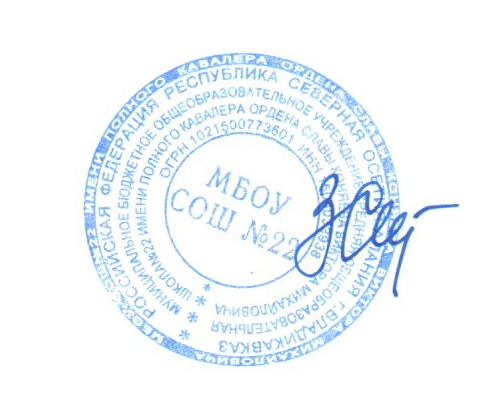 Директор школы				      	               	     З.С.СитоховаМУНИЦИПАЛЬНОЕ БЮДЖЕТНОЕ ОБЩЕОБРАЗОВАТЕЛЬНОЕ УЧРЕЖДЕНИЕ«СРЕДНЯЯ ОБЩЕОБРАЗОВАТЕЛЬНАЯ ШКОЛА № 22                                                                                                              ИМЕНИ  ПОЛНОГО КАВАЛЕРА ОРДЕНА СЛАВЫ В. М. КОНЯЕВА » Г. ВЛАДИКАВКАЗ